	MS-GMC-0813-01可自由选购GenetiCare 之癌症基因评估: 人民币50,000元只需于口腔拿取表面及口液样本即可进行个人癌症风险评估此评估技术还未经国际学术研究机构对其数据之敏感性及准确性作出核实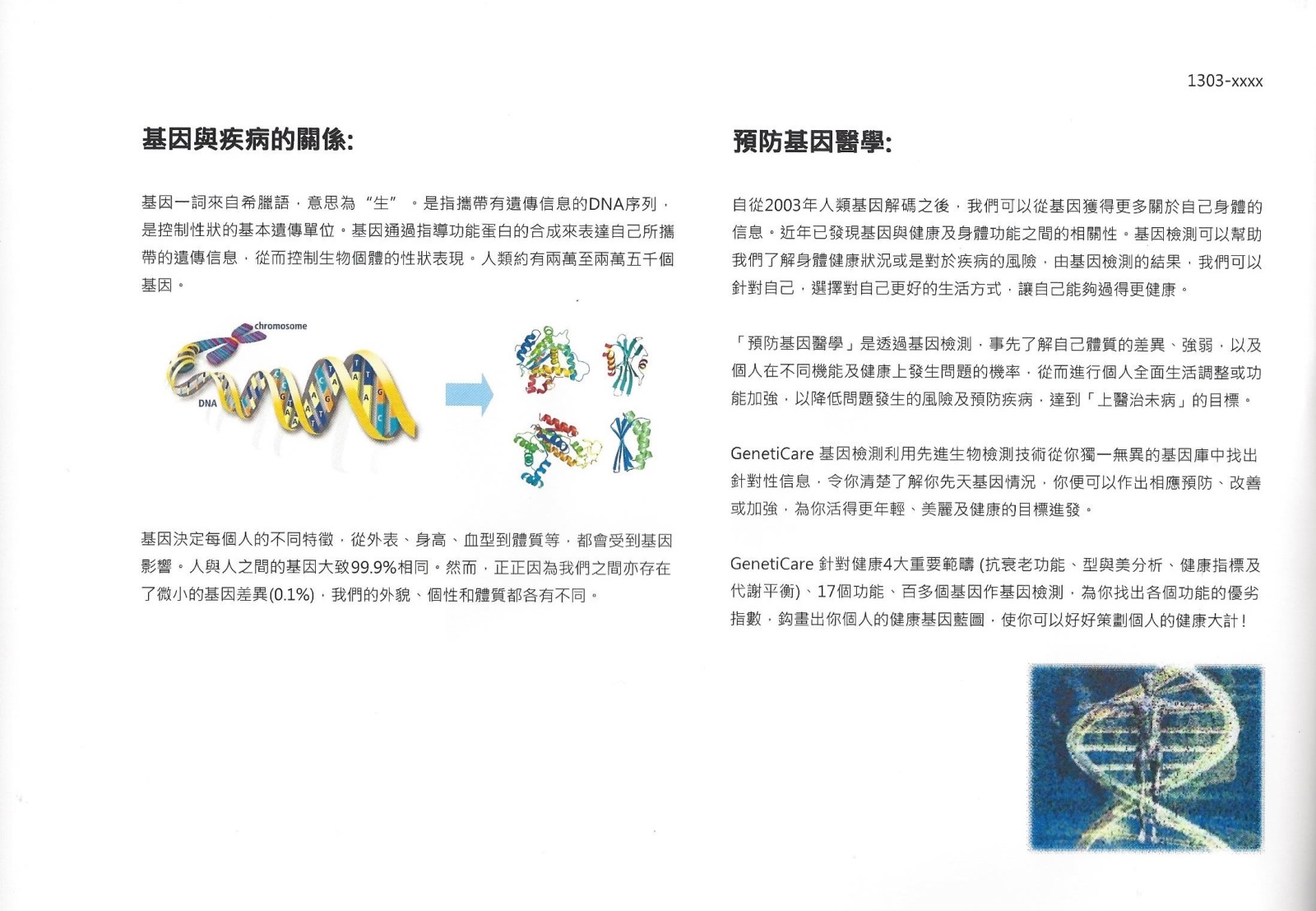   GlobalMedicare(HK)Limited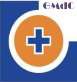 消化系统癌病预防检查消化系统癌病预防检查消化系统癌病预防检查Health Check Plan 体检计划一览表消化系统癌病预防检查消化系统癌病预防检查消化系统癌病预防检查Membership Tier(0813-01)消化系统癌病预防检查消化系统癌病预防检查消化系统癌病预防检查消化系统癌病预防检查消化系统癌病预防检查消化系统癌病预防检查Lifes Style Evalution健康生活评估男士(M)女士(F)Health Questionnaire个人健康分析问卷★★Blood Pressure and Pulse量度血压及脉搏★★Body Weight and Height量度身高及体重★★Blood Analysis血液分析Complete Blood Count (CBC)血全像★★Erythrocyte Sedimentation Rate (ESR)血沉降率检查★★Cardiovascular Risk Assessment心脏及血管病风险评估Cholesterol, Total总胆固醇★★Cholesterol, HDL高密度胆固醇★★Cholesterol, LDL (Direct Method)低密度胆固醇(直接)★★Triglycerides三酸甘油脂★★Liver Function Screening肝功能筛选ALT (SGPT)谷丙转氨酶★★AST (SGOT)谷草转氨酶★★Alkaline Phosphatase碱性磷酸酶★★Gamma Glutamyl Transferase (GGT)丙种谷氨酸转肽酶★★Bilirubin (Total & Direct)总及直接胆红素★★Total Protein总蛋白质★★Albumin / Globulin Ratio (A/G Ratio)白蛋白及球蛋白比率★★Hepatitis Assessment肝炎评估Hepatitis B Surface Antigen & Antibody (HbsAg & Ab)0乙型肝炎表面抗原及抗体★★Hepatitis C Virus Antibody (HCVAb)丙型肝炎抗体★★Cancer Marker癌症指标筛选Cancer Antigen 19.9癌抗原19.9 (胰脏癌)★★Carcinoembryonic Antigen (CEA)癌胚抗原★★Alpha-Feto Protein (AFP)甲种胚胎蛋白(肝癌)Gastreintestinal Assessment (under IV sedation)食道胃肠癌预防性检查 (无痛静脉注射)Oesophagogastroduodenoscopy+-Polypectomy+-Biopsy上消化道内窥镜+-息肉切除+-组织化验★★Colonoscopy+-Polypectomy+-Ligation大肠内窥镜+-息肉切除+-结扎痔疮★★Other Screening其他检查PET-CT-Whole Body正电子扫描★★Fibroscan 肝纤维化扫描★★